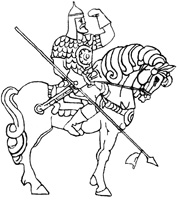 НаименованиеНаименованиеНеокрашенныеНеокрашенныеОкрашенные(сув/п.к)Окрашенные(сув/п.к)Название разделаНазвание позицииОпт 20% (руб.)Розница (руб.)Опт 20% (руб.)Розница (руб.)ЗначкиГерб Санкт-Петербурга, Орел.3645ЗначкиФлаг56/70/ЗначкиЗначок “Zа Победу”120150ЗначкиЗначок “V” (Сила V Правде)120150Брелоки и подвескиБрелок “Zа Победу”120150Брелоки и подвескиБрелок “V” (Сила V Правде)120150Брелоки и подвескиАнгел Петропавловки120150Брелоки и подвескиБалалайка7695Брелоки и подвескиБычок120150Брелоки и подвескиВолчок120150Брелоки и подвескиГармонь брелок120150Брелоки и подвескиДракончик брелок96120Брелоки и подвескиДракон на ручку80100Брелоки и подвескиЖеребенок брелок88110Брелоки и подвескиЛошадка брелок184230Брелоки и подвескиЛошадка на карандаш160200Брелоки и подвескиМедный всадник брелок120150Брелоки и подвескиМышонок брелок6885Брелоки и подвескиСлон подвеска6075Брелоки и подвескиСлон брелок6075Брелоки и подвескиСобачка подвеска4860Брелоки и подвескиСобачка брелок4860Брелоки и подвескиСердечко  брелок96120Брелоки и подвескиСердечко80100Брелоки и подвескиПетушок подвеска4860Брелоки и подвескиПетушок брелок5872Брелоки и подвескиТигренок брелок104130ВизитницыОрел384480696/870/ВизитницыРешетка Летнего Сада464580ВизитницыПетр первый128016002080/2600/ВизитницыПодкова360450ВизитницыТерьеры960120012001500НаименованиеНаименованиеНеокрашенныеНеокрашенныеОкрашенныеОкрашенныеНазвание разделаНазвание позицииОпт 20% (руб.)Розница (руб.)Опт 20% (руб.)Розница (руб.)Сувениры СПбАничков мост272340Сувениры СПбБарельеф СПб (любой)208260Сувениры СПбБарельеф СПб (любой в рамке)368460Сувениры СПбГеоргий Победоносец328410Сувениры СПбГерб СПб192240Сувениры СПбГрифон1760220018402300Сувениры СПбЖезл с орлом216270Сувениры СПбЗаяц с Заячьего острова80100Сувениры СПбМедный всадник272340Сувениры СПбПитерский ангел200250Сувениры СПбРазведенные мосты с парусником600750Сувениры СПбРазведенные мосты544680Сувениры СПбФрагмент разведенного моста с парусником416520Сувениры СПбФрагмент разведенного моста344430Сувениры СПбРостральная колонна320400640/800Сувениры СПбРостральная колонна (большая)31203900Сувениры СПбТарелка с Медным всадником696870Сувениры СПбТрубочист120150Сувениры СПбЧасы трехглавый орел840010500Сувениры СПбЧасы трехглавый орел на маленькой подставке800010000Сувениры СПбЧижик-Пыжик104130Сувениры РоссияAURUS (13 мм)2000250025603200Сувениры РоссияЗИЛ (70мм)432540Сувениры РоссияМерседес (70 мм)432540Сувениры РоссияОрел односторонний104130Сувениры РоссияОрел двухсторонний156195248310Сувениры РоссияПаровоз с вагоном13601700Сувениры РоссияПаровоз Черепанова656820Сувениры РоссияЦарь-пушка23202900НаименованиеНаименованиеНеокрашенныеНеокрашенныеОкрашенныеОкрашенныеНазвание разделаНазвание позицииОпт 20% (руб.)Розница (руб.)Опт 20% (руб.)Розница (руб.)СувенирыАнгел (маленький)208260СувенирыАнгел на скамейке272340СувенирыАнгел под фонарем516645СувенирыБалерина216270СувенирыГалстук, Галстук-визитница9601200СувенирыГлобус27603450СувенирыЗажигалка маленькая208260СувенирыЗажигалка большая232290СувенирыКабан ДПС18002250СувенирыКабан рюмка8241030СувенирыКоты, зайцы, собаки, на скамье230288СувенирыДраконы на скамейке256320СувенирыКоты, зайцы, собаки, под фонарем468585СувенирыДраконы под фонарем496620СувенирыКоты, зайцы, бычки, драконы под зонтом712890СувенирыКони на скамейке288360СувенирыКони под фонарем528660СувенирыКольцо оловянное 21 размер120150СувенирыКольцо оловянное 17 размер112140СувенирыЛожечка 10 лет128160СувенирыЛЭП низкая9601200СувенирыЛЭП высокая10801350СувенирыПетух под фонарем480600СувенирыПетух на скамейке240300СувенирыПоросята под фонарем480600СувенирыПоросята на скамейке240300СувенирыПодкова112140СувенирыСамовар360450720900СувенирыСейф40005000СувенирыСердечко 10 лет80100СувенирыСолдатик с балериной4966201120/1400/СувенирыСолдатик (стойкий)320400СувенирыСундук360450СувенирыТакса скрепочница732915СувенирыТанцующая пара22402800СувенирыТигр охотник26403300СувенирыТройка17602200СувенирыУлитка156195СувенирыФутляр для флешки (с флешкой)14401800ОружиеПистолет-пулемёт Шпагина480600600750ОружиеРевольвер Colt (Кольт)88110НаименованиеНаименованиеНеокрашенныеНеокрашенныеОкрашенные (сув/п.к)Окрашенные (сув/п.к)Название разделаНазвание позицииОпт 20% (руб.)Розница (руб.)Опт 20% (руб.)Розница (руб.)Исторические личностиАлександра Федоровна 90 мм880110017602200Исторические личностиАнгел 90мм14001750Исторические личностиЕкатерина Великая 90 мм1640205024003000Исторические личностиЖуков 90мм1240155018402300Исторические личностиИван Грозный 90 мм1080135019202400Исторические личностиНиколай II 90 мм800100016002000Исторические личностиПетр Нестеров 140 мм25603200Исторические личностиПетр Первый 90 мм880110016002000Исторические личностиПетр первый с якорем 150 мм31043880Исторические личностиРаспутин 90 мм832104012401550Исторические личностиЧе Гевара 400 мм1160014500Исторические личностиЧерчилль 90 мм1464183020802600ПрофессииБизнесмен 90 мм6968701176/1470/ПрофессииВодолаз 120 мм15601950ПрофессииДоктор 90 мм7128901192/1490/ПрофессииКузнец 150 мм832010400ПрофессииНефтяник 90 мм6968701176/1470/ПрофессииСварщик 90 мм576720ПрофессииСпецназ 120 мм15601950ПрофессииСтроитель 130 мм со стенкой18722340ПрофессииСтроитель 130 мм без стенки15201900ПрофессииСтроитель с флагом 150 мм33604200ПрофессииСтроитель с мастерком 90 мм488610960/1200/ПрофессииСтроитель с флагом 90 мм588735ПрофессииФемида 90 мм88811101488/1860/ПрофессииФутболист 90 мм520650ПрофессииЖелезнодорожники624780пк1200кол3500пк 1200кол 3500ПрофессииШаман 90 мм22402800ПрофессииШахтер 90 мм6968701128/1410/ПрофессииЭнергетик 90 мм7609501280/1600/БюстыМаленький бюст Петр I  48 мм176220БюстыРюриковичи (Иван III, Василий III, Борис Годунов) 110 мм31203900БюстыИван Грозный (последний Рюрикович) 100 мм3120390020187(ТОП)23750 (ТОП)БюстыРомановы (Михаил Федорович и Алексей Михайлович) 110 мм31203900БюстыРомановы (все Императоры и Императрицы начиная с Петра I) 90 мм31203900НаименованиеНаименованиеНеокрашенныеНеокрашенныеОкрашенные (сув/п.к)Окрашенные (сув/п.к)Название разделаНазвание позицииОпт 20% (руб.)Название разделаОпт 20% (руб.)Розница (руб.)ИнтерьерАмур и Психея20242530ИнтерьерБык с подковой232290ИнтерьерБык с фужером712890ИнтерьерДекоративный подсвечник55206900ИнтерьерЗеркало "лягушка"60007500ИнтерьерЗмея с сундуком13601700ИнтерьерНика на столбе27603450ИнтерьерНика с венком15201900ИнтерьерНика с чашей16802100ИнтерьерПодсвечник "Змея"40805100ИнтерьерПодсвечник "Листики"516645ИнтерьерПодсвечник настенный14401800ИнтерьерПодсвечник настольный14401800ИнтерьерПодсвечник настен. « Мыши»14401800ИнтерьерПодсвечник «Кувшинка»696870ИнтерьерРоза1400175037204650ИнтерьерРозетка "Лягушка" 116802100ИнтерьерРозетка "Лягушка" 222402800ИнтерьерРозетка "Лист" маленький480600ИнтерьерРозетка "Лист" большой9201150ИнтерьерСкульптура "Пламя"7920990070125 (ТОП)82500(ТОП)ИнтерьерСлон крючок19202400НаименованиеНаименованиеНеокрашенныеНеокрашенныеОкрашенныеОкрашенныеНазвание разделаНазвание позицииОпт 20% (руб.)Розница (руб.)Опт 20% (руб.)Розница (руб.)Новый год Кота-кролика Подсвечник “Кролик и кот”21202650Новый год Кота-кролика Подсвечник “Кролик и кот в шляпе”21202650Новый год Кота-кролика Новогодний набор на бокалы из трёх кроликов и трёх котиков336420Новый год Кота-кролика Кролик или котик из набора на бокал6480Новый год Кота-кролика Кролик голый413516686858Новый год Кота-кролика Кролик в одежде Петровского барабанщика4956188901113Новый год Кота-кролика Кот изогнутый6828529551194Новый год Кота-кролика Кот в шляпе5887358641080Новый год Кота-кролика Кот большой сидячий424530698873Новый год Кота-кролика Кошка-сфинкс115144Новый год Кота-кролика Котята маленькие (2шт.)166207Новый год Кота-кролика Котёнок средний156195Новый год Кота-кролика Кролики под зонтом712890Новый год Кота-кролика Котики под зонтом712890Новый год Кота-кролика Кролики под фонарём468585Новый год Кота-кролика Котики под фонарём468585Новый год Кота-кролика Кролики на скамейке230288Новый год Кота-кролика Котики на скамейке230288Новый год тиграТигр большой 59073810201275Новый год тиграТигренок средний156195Новый год тиграТигренок маленький, 2 шт.178222Новый год тиграТигр с сердечком424530Новый год тиграТигр лапы вверх424530Новый год тиграТигрята на скамейке280350Новый год тиграТигрята на скамейке под фонарем472590Новый год тиграТигрята на скамейке  под зонтом696870Новый год тиграНастенный подсвечник Тигры14401800Новый год тиграНастольный подсвечник Тигры14401800Новый год тиграНовогодний набор на бокалы из шести тигрят416520Новый год тиграТигренок №17290Новый год тиграТигренок №27290Новый год тиграТигренок №37290Новый год тиграТигренок №47290Новый год тиграТигренок №57290Новый год тиграТигренок №67290НаименованиеНаименованиеНеокрашенныеНеокрашенныеОкрашенныеОкрашенныеНазвание разделаНазвание позицииОпт 20% (руб.)Розница (руб.)Опт 20% (руб.)Розница (руб.)Новый год        быкаБык 432      540Новый год        быкаБычок с бутылочкой400500Новый год        быкаБычок с колокольчиком360450Новый год        быкаБычки на скамейке272340Новый год        быкаБычки на скамейке под фонарем480600Новый год        быкаБычки на скамейке  под зонтом720900Новый год        быкаНастенный подсвечник Бычки15441930Новый год        быкаНастольный подсвечник Бычки14401800Новый год        быкаНовогодний набор из шести бычков368460Новый год        быкаБычок №16480Новый год        быкаБычок №26480Новый год        быкаБычок №36480Новый год        быкаБычок №46480Новый год        быкаБычок №56480Новый год        быкаБычок №66480Новый годкрысыМышиный король 416520Новый годкрысыМышь в шляпе с тростью352440Новый годкрысы2 большие мыши на сыреНовый годкрысыМышь в кошельке240300Новый годкрысыМышь сидящая в шарфе272340Новый годкрысыМышь на скамейке230288Новый годкрысыМыши под фонарем468585Новый годкрысыНабор из шести мышек360450Новый годкрысыМаленькие мыши на сыре204255Новый годкрысыМаленькая мышь6885Новый годкрысыМыши в пирамиде509636Новый годкрысыМыши на подставке178222Новый годкрысыМышь - брелок6885Новый годкрысыПодсвечник настенный Мыши14401800Новый год свиньиПолный наборНовый год свиньиНабор 6 шт.432540Новый год свиньиПолзущий поросенок288360Новый год свиньиЛюбой маленький7290Новый год свиньиСвинка копилка6480Новый год собакиПолный наборНовый год собакиНабор 6 шт.624780Новый год собакиБольшая собачка 384480Новый год собакиЛюбая маленькая 104130Новый год петухаНабор полныйНовый год петуханабор 6 шт.480600Новый год петухаПетух большой416520Новый год петухаЛюбой маленький 80100Новый год обезьяныНабор полныйНовый год обезьяныБольшая обезьянка 280350Новый год обезьяныМаленькие обезьянки 6шт.432540Новый год обезьяныЛюбая маленькая обезьянка7290Новый год Овцы козыНабор полныйНовый год Овцы козыКомплект 6 овечек (козочек)432540Новый год Овцы козыОвечка с табличкой240300Новый год Овцы козыЛюбая овечка (козочка)7290Новый годлошадиНабор полныйНовый годлошадиКомплект 6 лошадок288360Новый годлошадиЛюбой маленький конь4860Новый годлошадиКОНЬ в пальто480600Новый год змеиЗмей с рюмкой480600Новый год змеиЗмейки на фужер 6 шт.288360Новый год змеиПолный наборНовый год змеиЗмейка маленькая4860Новый год змеиЗмея-салфетница560700Новый год змеиЗмея (кобра)504630Новый год драконаНАБОР дракончики 6 шт.480600Новый год драконаДракон со свитком480600Новый год драконаЛюбой маленький дракон 80100Новый год драконаПолный набор (Дракон со свитком и 6 дракончиков)8801100Новый год драконаДракон в яйце296370Новый год драконаДраконы на скамейке256320Новый год драконаДраконы под фонарем496620Новый год драконаДраконы под зонтом      712      890Новый год драконаПодсвечник  «Драконы»1200     1500Новый год драконаДракон подвесной подсвечник1200     1500Новый год драконаДракон с корзиной и подсв-ком1440     1800Новый год драконаДракон с корзиной без подсв-ка1360     1700Дракон с большими крыльями1840     2300НаименованиеНаименованиеНеокрашенныеНеокрашенныеОкрашенныеОкрашенныеНазвание разделаНазвание позицииОпт 20% (руб.)Розница (руб.)Опт 20% (руб.)Сув/п/кРозница (руб.)Сув/п/кБирюлькиБирюльки 53 шт.18402300БирюлькиБирюльки 53 шт.(пьют)33604200ЖивотныеБоксер133216651632/2040/ЖивотныеБульдог88811101224/1530/ЖивотныеБык большой12481560ЖивотныеБычок маленький104130ЖивотныеБычок средний216270ЖивотныеВолк на подставке106132ЖивотныеЕдинорог280350ЖивотныеЖеребенок на подставке120150ЖивотныеЙорки6007501040/1300/ЖивотныеКавказец108213531408/1760/ЖивотныеКобра506633ЖивотныеКонь голый бегущий 40 мм245306ЖивотныеКонь голый стоящий 40 мм245306ЖивотныеКонь 54 мм10801350ЖивотныеКонь тяжеловоз 90 мм38164770ЖивотныеКот большой (сидячий)424530698/873/ЖивотныеКот в шляпе5887358641080ЖивотныеКот изогнутый6828529551194ЖивотныеКролик большой413516686858ЖивотныеКролик с барабаном495618890/1113/ЖивотныеКотенок средний134168ЖивотныеКотята маленькие 2 шт.166207ЖивотныеКошка-сфинкс115144ЖивотныеЛев221276ЖивотныеЛошадка и жеребенок346432ЖивотныеЛягушка-царевна252315ЖивотныеМышата на сыре204255ЖивотныеМышь маленькая6075ЖивотныеМыши в пирамиде509636ЖивотныеМышки на подставке 2 шт.178222ЖивотныеОвчарка178222ЖивотныеПегас320400588/735/ЖивотныеПоросята708885ЖивотныеСлон большой красивый 180 мм1176014700ЖивотныеСлон большой 150 мм8760109509960/12450/ЖивотныеСлон маленький 40 мм14641830ЖивотныеТакса6968701020/1275/ЖивотныеТигр590738950/1188/ЖивотныеТигренок маленький 2 шт.178222ЖивотныеТигренок средний156195НаименованиеНаименованиеНеокрашенныеНеокрашенныеОкрашенныеОкрашенныеНазвание разделаНазвание позицииОпт 20% (руб.)Розница (руб.)Опт 20% (руб.)Розница (руб.)ФишкиигровыеНабор 6 шт. (медицинские)240300ФишкиигровыеБанка4050ФишкиигровыеГрелка круглая4050ФишкиигровыеГрелка4050ФишкиигровыеДудка4050ФишкиигровыеКлизма4050ФишкиигровыеМиска4050ФишкиигровыеНабор 6 шт. (бытовые)348435ФишкиигровыеКактус5872ФишкиигровыеТазик5872ФишкиигровыеТелевизор5872ФишкиигровыеТелефон5872ФишкиигровыеУтюг5872ФишкиигровыеЧайник5872ФишкиигровыеНабор 6 шт. (инструменты)248310ФишкиигровыеКаска4050ФишкиигровыеМолоток4050ФишкиигровыеПила-бревно4050ФишкиигровыеРубанок4050ФишкиигровыеРулетка4050ФишкиигровыеТопор4050ФишкиигровыеКубик101126НаименованиеНаименованиеНаименованиеПосПосПосПосПьютПьютПьютНазвание разделаНазвание позицииНазвание позицииОпт 20% (руб.)Опт 20% (руб.)Опт 20% (руб.)Розница (руб.)Опт 20% (руб.)Опт 20% (руб.)Розница (руб.)ИгровыеДревний Рим40 ммРимский слон с кибиткойРимский слон с кибиткой2640264026403300ИгровыеДревний Рим40 ммВоин из черепахиВоин из черепахи120120120150ИгровыеДревний Рим40 ммЧерепаха римская 18 шт.Черепаха римская 18 шт.1778177817782223ИгровыеДревний Рим40 ммЧерепаха римская 12 шт.Черепаха римская 12 шт.1236123612361545ИгровыеДревний Рим40 ммКолесница персидскаяКолесница персидская2333233323332916Рыцари40 ммНабор рыцарей 5 шт.Набор рыцарей 5 шт.660660660825Рыцари40 ммРыцарь с молоткомРыцарь с молотком140140140174307307384Рыцари40 ммРыцарь с мечом в низРыцарь с мечом в низ140140140174307307384Рыцари40 ммРыцарь с мечом вверхРыцарь с мечом вверх140140140174307307384Рыцари40 ммРыцарь с топоромРыцарь с топором140140140174307307384Рыцари40 ммРыцарь с булавойРыцарь с булавой140140140174307307384Рыцари40 ммКонный рыцарьКонный рыцарь408408408510648648810Рыцари40 ммКонный рыцарь с топоромКонный рыцарь с топором384384384480648648810Рыцари25 ммНабор рыцарей 13 шт.Набор рыцарей 13 шт.1000100010001250256025603200Рыцари25 ммПешие рыцари 10 шт.Пешие рыцари 10 шт.520520520650168016802100Рыцари25 ммКонные рыцари 3 шт.Конные рыцари 3 шт.по 148по 148по 148по 185по 316по 316по 395Шотландцы 25 ммШотландцы 6 шт.Шотландцы 6 шт.487487487609148814881860Игровые,ЭпохаНаполеона40 ммАртиллерийский набор(русские, Бородино):Артиллерийский набор(русские, Бородино):8188188181023196019602800Игровые,ЭпохаНаполеона40 ммПушкаПушка255255255318416416520Игровые,ЭпохаНаполеона40 ммЯщик и ведроЯщик и ведро103103103129271271339Игровые,ЭпохаНаполеона40 ммАртиллерист с шомполомАртиллерист с шомполом103103103129271271339Игровые,ЭпохаНаполеона40 ммАртиллерист ядромАртиллерист ядром103103103129271271339Игровые,ЭпохаНаполеона40 ммАртиллерист бревномАртиллерист бревном103103103129271271339Игровые,ЭпохаНаполеона40 ммСтоящий артиллерист с шомполомСтоящий артиллерист с шомполом103103103129271271339Игровые,ЭпохаНаполеона40 ммОфицер с саблейОфицер с саблей103103103129271271339Игровые,ЭпохаНаполеона40 ммЯщик и ведроЯщик и ведро103103103129271271339Игровые,ЭпохаНаполеона40 ммАртиллерийский набор (французы, Бородино):Артиллерийский набор (французы, Бородино):8908908901113224022402800Игровые,ЭпохаНаполеона40 ммПушкаПушка252252252315416416520Игровые,ЭпохаНаполеона40 ммЯщик и ведроЯщик и ведро115115115144271271339Игровые,ЭпохаНаполеона40 ммОфицер с саблейОфицер с саблей115115115144271271339Игровые,ЭпохаНаполеона40 ммАртиллерист с шомполомАртиллерист с шомполом115115115144271271339Игровые,ЭпохаНаполеона40 ммАртиллерист с гранатойАртиллерист с гранатой115115115144271271339Игровые,ЭпохаНаполеона40 ммАртиллерист с бревномАртиллерист с бревном115115115144271271339Игровые,ЭпохаНаполеона40 ммАртиллерист с поджигомАртиллерист с поджигом115115115144271271339Игровые,ЭпохаНаполеона40 ммРусский конный гусар офицерРусский конный гусар офицер338338338423576576720Игровые,ЭпохаНаполеона40 ммРусский конный гусар знаменосецРусский конный гусар знаменосец370370370462656656820Игровые,ЭпохаНаполеона40 ммФранцуз конный трубачФранцуз конный трубач365365365456600600750Игровые,ЭпохаНаполеона40 ммФранцуз конный офицерФранцуз конный офицер344344344430600600750НаименованиеНаименованиеНаименованиеНеокрашенныеНеокрашенныеНеокрашенныеНеокрашенныеОкрашенные (сув.)Окрашенные (сув.)Окрашенные (сув.)Название разделаНазвание разделаНазвание позицииОпт 20% (руб.)Опт 20% (руб.)РозницаРозницаОпт 20% (руб.)РозницаРозницаИгровые,Первая Мировая война40 ммИгровые,Первая Мировая война40 ммНабор русские (6 фигур и пулемет)615768768768192024002400Игровые,Первая Мировая война40 ммИгровые,Первая Мировая война40 ммСтрелок от глаза103129129129296370370Игровые,Первая Мировая война40 ммИгровые,Первая Мировая война40 ммБегущий103129129129296370370Игровые,Первая Мировая война40 ммИгровые,Первая Мировая война40 ммБрусилов103129129129296370370Игровые,Первая Мировая война40 ммИгровые,Первая Мировая война40 ммМедсестра103129129129296370370Игровые,Первая Мировая война40 ммИгровые,Первая Мировая война40 ммПулемет103129129129296370370Игровые,Первая Мировая война40 ммИгровые,Первая Мировая война40 ммПулеметчик с лентой103129129129296370370Игровые,Первая Мировая война40 ммИгровые,Первая Мировая война40 ммПулеметчик103129129129296370370Игровые,Первая Мировая война40 ммИгровые,Первая Мировая война40 ммНабор русские ПЕШИЕ (8 фигур) на маленьких подставках825103210321032211226402640Игровые,Первая Мировая война40 ммИгровые,Первая Мировая война40 ммЛюбая пешая103129129129264330330Игровые,Первая Мировая война40 ммИгровые,Первая Мировая война40 ммНабор русские Офицеры (4 фигуры)473591591591112014001400Игровые,Первая Мировая война40 ммИгровые,Первая Мировая война40 ммНабор русские Трубачи (6 фигур)710888888888168021002100Игровые,Первая Мировая война40 ммИгровые,Первая Мировая война40 ммНабор русские Рядовые (4 фигуры)504630630630112014001400Игровые,Первая Мировая война40 ммИгровые,Первая Мировая война40 ммНабор русских Конников (8 фигур)3271408940894089512064006400Игровые,Первая Мировая война40 ммИгровые,Первая Мировая война40 ммНабор русский ШТАБ (5 фигур и флаг)708885885885192024002400Игровые,Первая Мировая война40 ммИгровые,Первая Мировая война40 ммНабор АТАКА (русские) (5 фигур)708885885885184023002300Игровые,Первая Мировая война40 ммИгровые,Первая Мировая война40 ммНабор ОБОРОНА (русские) (5 фигур и пулемет)708885885885168021002100Игровые,Первая Мировая война40 ммИгровые,Первая Мировая война40 ммЛюбая пешая (русские)130162162162296370370Игровые,Первая Мировая война40 ммИгровые,Первая Мировая война40 ммЛюбая конная (русские)413516516516648810810Игровые,Первая Мировая война40 ммИгровые,Первая Мировая война40 ммКонный Чапаев480600600600720900900Игровые,Первая Мировая война40 ммИгровые,Первая Мировая война40 ммТачанка2071258925892589Игровые,Первая Мировая война40 ммИгровые,Первая Мировая война40 ммБроневик605756756756Игровые,Первая Мировая война40 ммИгровые,Первая Мировая война40 ммТанк468585585585Игровые,Первая Мировая война40 ммИгровые,Первая Мировая война40 ммНабор Немцы (6 фигур)559699699699156022002200Игровые,Первая Мировая война40 ммИгровые,Первая Мировая война40 ммКайзер108135135135296370370Игровые,Первая Мировая война40 ммИгровые,Первая Мировая война40 ммСобака108135135135296370370Игровые,Первая Мировая война40 ммИгровые,Первая Мировая война40 ммСтреляющий с колена108135135135296370370Игровые,Первая Мировая война40 ммИгровые,Первая Мировая война40 ммС гранатой108135135135296370370Игровые,Первая Мировая война40 ммИгровые,Первая Мировая война40 ммБегущий108135135135296370370Игровые,Первая Мировая война40 ммИгровые,Первая Мировая война40 ммОфицер108135135135296370370Игровые,Вторая Мировая война40 ммИгровые,Вторая Мировая война40 ммНабор моряков (5 фигур)403504504504124015501550Игровые,Вторая Мировая война40 ммИгровые,Вторая Мировая война40 ммМоряк84105105105276345345Игровые,Вторая Мировая война40 ммИгровые,Вторая Мировая война40 ммМоряк стреляющий с колена84105105105276345345Игровые,Вторая Мировая война40 ммИгровые,Вторая Мировая война40 ммМоряк с ножом84105105105276345345Игровые,Вторая Мировая война40 ммИгровые,Вторая Мировая война40 ммМоряк-офицер84105105105276345345Игровые,Вторая Мировая война40 ммИгровые,Вторая Мировая война40 ммМоряк Севастополя84105105105276345345Игровые,Вторая Мировая война40 ммИгровые,Вторая Мировая война40 ммНАБОР русские (5 фигур)468585585585145618201820Игровые,Вторая Мировая война40 ммИгровые,Вторая Мировая война40 ммСтрелок с ППШ96120120120296370370Игровые,Вторая Мировая война40 ммИгровые,Вторая Мировая война40 ммЗнаменосец96120120120296370370Игровые,Вторая Мировая война40 ммИгровые,Вторая Мировая война40 ммРядовой с гранатой96120120120296370370Игровые,Вторая Мировая война40 ммИгровые,Вторая Мировая война40 ммСтаршина с карабином96120120120296370370Игровые,Вторая Мировая война40 ммИгровые,Вторая Мировая война40 ммКомандир батальона96120120120296370370Игровые,Вторая Мировая война40 ммИгровые,Вторая Мировая война40 ммТАНК (большой)480600600600Игровые,Вторая Мировая война40 ммИгровые,Вторая Мировая война40 ммТанк ( маленький)204255255255Игровые,Вторая Мировая война40 ммИгровые,Вторая Мировая война40 ммКатюша156195195195Игровые,Вторая Мировая война40 ммИгровые,Вторая Мировая война40 ммНабор немцы (5 фигур)480600600600145618201820Игровые,Вторая Мировая война40 ммИгровые,Вторая Мировая война40 ммОФИЦЕР96120120120304380380Игровые,Вторая Мировая война40 ммИгровые,Вторая Мировая война40 ммС гранатой96120120120304380380Игровые,Вторая Мировая война40 ммИгровые,Вторая Мировая война40 ммРядовой с автоматом96120120120304380380Игровые,Вторая Мировая война40 ммИгровые,Вторая Мировая война40 ммСнайпер96120120120304380380Игровые,Вторая Мировая война40 ммИгровые,Вторая Мировая война40 ммРядовой с гранатометом96120120120304380380Спортсмены40 ммСпортсмены40 ммНабор спортсменов (5 фигур)442552552552128016001600Спортсмены40 ммСпортсмены40 ммХоккеист101126126126264330330Спортсмены40 ммСпортсмены40 ммФигурное катание101126126126264330330Спортсмены40 ммСпортсмены40 ммКонькобежец101126126126264330330Спортсмены40 ммСпортсмены40 ммБиатлонист101126126126264330330Спортсмены40 ммСпортсмены40 ммСноубордист101126126126264330330НаименованиеНаименованиеНеокрашенныеНеокрашенныеОкрашенныеОкрашенныеНазвание разделаНазвание позицииОпт 20% (руб.)РозницаОпт 20% (руб.)РозницаФэнтазимасштаб 1/32ЗВЕЗДНЫЕ ВОЙНЫЗВЕЗДНЫЕ ВОЙНЫЗВЕЗДНЫЕ ВОЙНЫЗВЕЗДНЫЕ ВОЙНЫЗВЕЗДНЫЕ ВОЙНЫФэнтазимасштаб 1/32Магистр Йода (Йода)144180365456Фэнтазимасштаб 1/32R2-D2 (AR2d2)256320600750Фэнтазимасштаб 1/32C-3PO (Большой робот)200250513642Фэнтазимасштаб 1/32Оби-Ван Кеноби (Джидай)500620730912Фэнтазимасштаб 1/32Хан Соло (Капитан)280350569711Фэнтазимасштаб 1/32Лея Органа Соло (Королева)340420612765Фэнтазимасштаб 1/32Дарт Вейдер (Лорд Вайзер)576720785980Фэнтазимасштаб 1/32Солдат сопротивления на колене (На колене в каске)305380585732Фэнтазимасштаб 1/32Штурмовик на колене (На колене с закрытым шлемом)305380578723Фэнтазимасштаб 1/32Летчик в шлеме (На одной ноге летчик)290360576720Фэнтазимасштаб 1/32Бегущий штурмовик (На одной ноге с ружьем)340420605756Фэнтазимасштаб 1/32Офицер (Офицер с пистолетом)265330552690Фэнтазимасштаб 1/32Летчик со снятым шлемом (Офицер со снятым шлемом)305380585732Фэнтазимасштаб 1/32Принцесса Лея265330562702Фэнтазимасштаб 1/32Гридо (Радиан)315390592740Фэнтазимасштаб 1/32Пилот с биноклем (С биноклем)305380571714Фэнтазимасштаб 1/32Энакин Скайуокер (Скайвокер)280350560700Фэнтазимасштаб 1/32Таскен (Хак с посохом)480600720900Фэнтазимасштаб 1/32Чубакка520650760950Фэнтазимасштаб 1/32Уилхафф Таркин280350564705